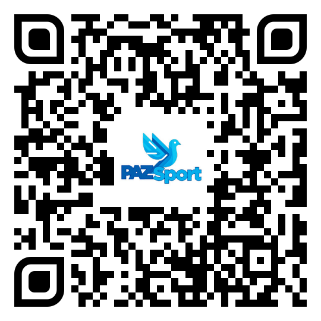 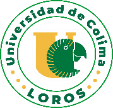 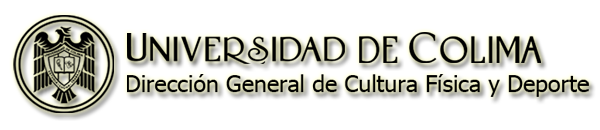 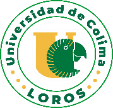 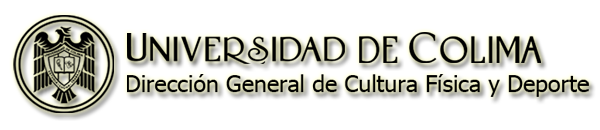 Liga Estudiantil - Baloncesto ManzanilloCoordinador: Irvin Olave Delgadillo, Cel. 314 124 5244   F o r m a t o    d e    I n s c r i p c i ó nLugar y fechaNombre, Firma y Sello del Director del PlantelI M P O R T A N T E :  Enviar el formato debidamente llenado en computadora, vía whatsapp del martes 06 al viernes 16 de febrero del 2024 al responsable de la liga, Irvin Olave Delgadillo.Máximo 10 jugadores, mínimo 5.Junta previa el viernes 16 de febrero a las 19:00 horas.Nombre del Equipo:Rama:Facultad y/o Bachillerato:NombreNombreNo. CuentaSem./Gpo.1 ° 2 ° 3 ° 4 ° 5 ° 6 ° 7 ° 8 ° 9 ° 10 °    Delegado Titular:Teléfono:   Delegado Suplente:Teléfono: